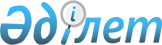 Ақжайық аудандық мәслихатының 2013 жылғы 27 желтоқсандағы № 16-2 "Ақжайық ауданының әлеуметтік көмек көрсету, оның мөлшерлерін белгілеу және мұқтаж азаматтардың жекелеген санаттарының тізбесін айқындау қағидасын бекіту туралы" шешіміне өзгерістер мен толықтыру енгізу туралы
					
			Күшін жойған
			
			
		
					Батыс Қазақстан облысы Ақжайық аудандық мәслихатының 2016 жылғы 23 маусымдағы № 4-6 шешімі. Батыс Қазақстан облысының Әділет департаментінде 2016 жылғы 7 шілдеде № 4465 болып тіркелді. Күші жойылды - Батыс Қазақстан облысы Ақжайық аудандық мәслихатының 2020 жылғы 28 ақпандағы № 43-1 шешімімен
      Ескерту. Күші жойылды - Батыс Қазақстан облысы Ақжайық аудандық мәслихатының 28.02.2020 № 43-1 шешімімен (алғашқы ресми жарияланған күнінен бастап қолданысқа енгізіледі).

      Қазақстан Республикасының 2008 жылғы 4 желтоқсандағы Бюджет кодексіне, Қазақстан Республикасының 2001 жылғы 23 қаңтардағы "Қазақстан Республикасындағы жергілікті мемлекеттік басқару және өзін-өзі басқару туралы" Заңына, Қазақстан Республикасы Үкіметінің 2013 жылғы 21 мамырдағы № 504 "Әлеуметтік көмек көрсетудің, оның мөлшерлерін белгілеудің және мұқтаж азаматтардың жекелеген санаттарының тізбесін айқындаудың үлгілік қағидаларын бекіту туралы" қаулысына сәйкес Ақжайық аудандық..мәслихаты ШЕШІМ ҚАБЫЛДАДЫ:

      1. Ақжайық аудандық мәслихатының 2013 жылғы 27 желтоқсандағы № 16-2 "Ақжайық ауданының әлеуметтік көмек көрсету, оның мөлшерлерін белгілеу және мұқтаж азаматтардың жекелеген санаттарының тізбесін айқындау қағидасын бекіту туралы" шешіміне (Нормативтік құқықтық актілерді мемлекеттік тіркеу тізілімінде № 3419 тіркелген, 2014 жылғы 6 ақпандағы "Жайық таңы" газетінде жарияланған) мынадай өзгерістер мен толықтыру енгізілсін:

      көрсетілген шешіммен бекітілген Ақжайық ауданының әлеуметтік көмек көрсету, оның мөлшерлерін белгілеу және мұқтаж азаматтардың жекелеген санаттарының тізбесін айқындау қағидасында:

      8-тармақ мынадай мазмұндағы 5) тармақшамен толықтырылсын:

      "5) атаулы әлеуметтік көмек алушыларға АЕК-тің 50 пайыз мөлшерінде көрсетіледі.";

      9-тармақта:

      1) тармақша мынадай редакцияда жазылсын:

      "1) қатерлі ісікпен ауыратындарға, емделудің сүйемелдеу кезіндегі туберкулезбен ауыратындарға, аурулығын дәлелдейтін анықтама негізінде табыстарын есепке алмай 15 АЕК мөлшерінде;";

      7) тармақша мынадай редакцияда жазылсын:

      "7) гемодиализ аппаратын қабылдайтын бірінші топ мүгедектеріне, табыстарын есепке алмай 50 АЕК мөлшерінде көрсетіледі;".

      2. Аудандық мәслихат аппаратының ұйымдастыру бөлімінің басшысы (Т.Горбунова) осы шешімнің әділет органдарында мемлекеттік тіркелуін, "Әділет" ақпараттық-құқықтық жүйесінде және бұқаралық ақпарат құралдарында оның ресми жариялануын қамтамасыз етсін.

      3. Осы шешім алғашқы ресми жарияланған күнінен бастап қолданысқа енгізіледі.
      "КЕЛІСІЛДІ" 
Батыс-Қазақстан облысы 
әкімінің орынбасары 
__________ М. Тоқжанов 
24.06.2016 ж.
					© 2012. Қазақстан Республикасы Әділет министрлігінің «Қазақстан Республикасының Заңнама және құқықтық ақпарат институты» ШЖҚ РМК
				
      Сессия төрайымы

С. Дошанова

      Мәслихат хатшысы

С. Сиражев
